ПЕРВЕНСТВО ЦЕНТРАЛЬНОГО ФЕДЕРАЛЬНОГО ОКРУГАПО ПАРУСНОМУ СПОРТУ  (КЛАССЫ: РАКЕТА 270, ЛУЧ, ЛУЧ-РАДИАЛ, ЛУЧ-МИНИ, ЗУМ 8)номер-код вида спорта 0380005611ЯЕКП 34686 ПОЛОЖЕНИЕКонаково08 - 12 июля 2021г.Общие положения:Спортивное	мероприятие	- межрегиональные	соревнования по парусному  спорту «Первенство Центрального	федерального	округа» (далее	- Соревнование), проводится в соответствии с Регламентом Общероссийской Общественной  организации «Всероссийская федерация   парусного   спорта (далее ВФПС), «Система соревнований по парусному спорту', включенных в план-календарь ВФПС», в соответствии с Единым календарным планом   Министерства спорта Российской Федерации (далее - Минспорт России), Планом-календарем соревнований Региональной общественной организации «Федерация парусного  спорта Тверской области» (далее - РОО «ФПС ТO») на 2021 год, действующими Правилами классов, настоящим Положением и Гоночной инструкцией.Соревнование проводится в соответствии с Международными правилами парусных гонок 2021-2024 (ППГ-21). Действующая редакция ППГ будет применяться с изменениями и дополнениями, изложенными в настоящем положении и в гоночной инструкции.Цели и задачи:	Формирование	здорового	образа    жизни,	гражданское	и     патриотическое воспитание спортсменов;Популяризация и развитие парусного спорта в России;Повышение мастерства и яхтенной квалификации;Выполнение разрядных нормативов.При проведении  соревнований запрещается   оказывать   противоправное влияние на результаты спортивных соревнований, а также, участвовать в азартных играх в букмекерских конторах и тотализаторах  путем заключения пари на уставленные  спортивные соревнования  в соответствии с требованиями, установленными пунктом 3 части 4 статьи 262 Федерального закона от 04.12.2007 № 329-Ф3 «О физической культуре и спорте в Российской Федерации» (далее - Федеральный закон).Обработка персональных данных участников спортивных соревнований осуществляется в соответствии с Федеральным законом от 27.07.2006 №153- ФЗ «О персональных данных». Согласие на обработку персональных данных представляется в комиссию по допуску участников (Приложение 1).Права и обязанности организаторов:	Комитет по физической культуре и спорту Тверской области (далее комитет) и яхт-клуб «Конаково Ривер Клаб» (далее яхт-клуб) осуществляют общее руководство подготовкой и проведением соревнований.Непосредственная организация и проведение соревнований возлагается на Региональную общественную организацию «Федерация парусного спорта Тверской области» (далее РОО ФПС ТО) и гоночный комитет. Председатель гоночного комитета имеет статус Главного судьи соревнований.Главный судья соревнований: Морозова Елена Борисовна ССВК  .      Контактный телефон: 8(985) 211-80-46Главный секретарь: Фомичева Алина Викторовна, Первая категория. Обеспечение безопасности участников и зрителейВсе участники соревнований обязаны использовать защитные маски в соответствии с санитарно-эпидемиологической обстановкой и выполнять требования Судейской коллегии по обеспечению безопасности при проведении соревнований.Соревнования проводятся в соответствии с правилами   обеспечения безопасности при проведении официальных спортивных соревнований, утвержденными постановлением Правительства Российской Федерации   от   18 апреля 2014 года № 353.Оказание скорой медицинской помощи осуществляется в соответствии с приказом Министерства здравоохранения РФ от 23 октября 2020 г. № 1144н «Об утверждении порядка организации оказания медицинской помощи лицам, занимающимся физической культурой и спортом (в том числе при подготовке и проведении физкультурных мероприятий и спортивных мероприятий), включая порядок медицинского осмотра лиц, желающих пройти спортивную подготовку, заниматься физической культурой и спортом в организациях и (или) выполнить нормативы   испытаний   (тестов)    Всероссийского    физкультурно-спортивного комплекса «Готов к труду и обороне» (ГТО)» и форм медицинских заключений о допуске к участию в физкультурных и спортивных мероприятия».Антидопинговое обеспечение соревнований осуществляется в соответствии и Общероссийскими антидопинговыми   правилами (далее   -   Правила), утвержденными приказом Минспорта РФ от 09.08.2016 №947. В соответствии с пунктом 10.11.1. Правил, ни один спортсмен или иное лицо, в отношении которого была применена дисквалификация, не имеет права во время срока дисквалификации участвовать ни в каком качестве в соревновании.Основные	положения	и	рекомендации	Всемирной	организации здравоохранения и Роспотребнадзора о профилактике COVID-19, которые направлены на обеспечение безопасности соревнованийСоревнования проводятся без привлечения зрителей.Перед соревнованиями проводится	инструктаж	по	правилам 	соблюдения гигиенических   норм.Осуществляются усиленные меры по очистке и дезинфекции материалов и оборудования, инвентаря, аксессуаров. 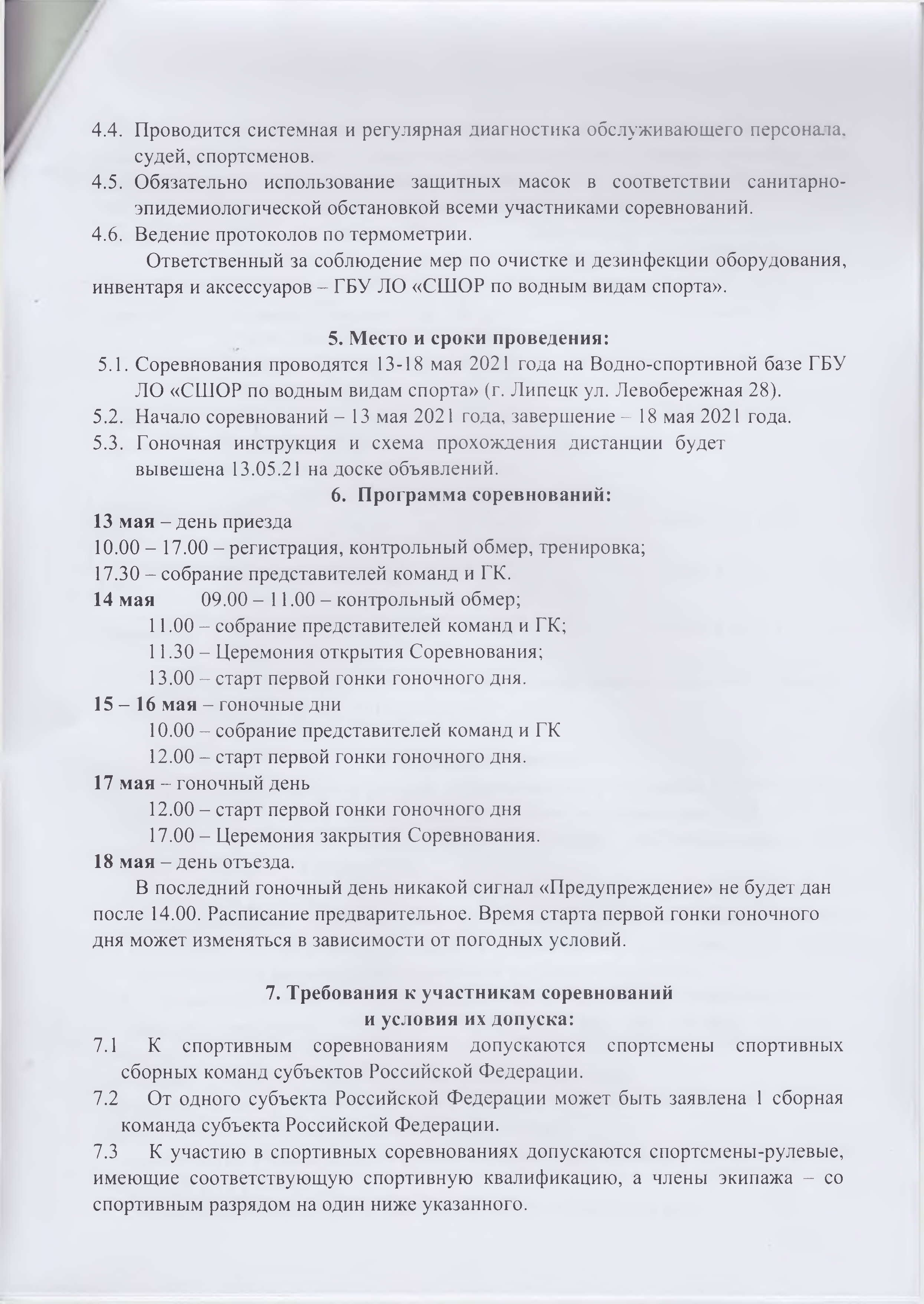 Проводится системная и регулярная диагностика обслуживающего персонала, судей, спортсменов.Обязательно	использование	защитных	масок	в	соответствии с санитарно-эпидемиологической обстановкой всеми участниками соревнований.Ведение протоколов по термометрии.Ответственный за соблюдение мер по очистке и дезинфекции оборудования, инвентаря и аксессуаров – яхт-клуб «Конаково Ривер Клуба»Место и сроки проведения:Соревнования проводятся 08 - 12 июля 2021 года в яхт-клубе «Конаково Ривер Клаб» (Тверская обл., г. Конаково, ул. Пригородная, дом 70).Начало соревнований – 08 июля 2021 года, завершение – 12 июля 2021 года.Гоночная инструкция и схема прохождения дистанции будет вывешена 08.07.2021 на доске объявлений на территории загородного комплекса «Конаково Ривер Клаб».Программа соревнований:08 июля - день приезда12.00 - 18.00 - регистрация, контрольный обмер, тренировка10.00 - 17.00 - контрольный обмер09 июля10.30 - собрание представителей команд и ГК11.00 - церемония открытия Соревнования13.00 - старт первой гонки дня10 июля – гоночный день- старт первой гонки дня11 июля - гоночный день11.00 - старт первой гонки дня17.00 - церемония закрытия Соревнования12 июля - день отъездаВ последний гоночный день никакой сигнал «Предупреждение» не будет дан      после 14.00. Расписание предварительное. Время старта первой гонки   гоночного дня может изменяться в зависимости от погодных условий.Требования к участникам соревнований и условия их допуска:6.1. К   спортивным   соревнованиям   допускаются   спортсмены   спортивных сборных команд субъектов Российской Федерации.6.2. От одного субъекта Российской Федерации может быть заявлена 1 сборная команда субъекта Российской Федерации.6.3. К участию в спортивных соревнованиях допускаются спортсмены-рулевые, имеющие соответствующую спортивную квалификацию, а члены экипажа - со спортивным разрядом на один ниже указанного. 6.4. К участию в спортивных соревнованиях допускаются:Заявки на участие:7.1.	Для непосредственного допуска к соревнованию спортсмены должны пройти регистрацию в офисе регаты, расположенном на территории загородного комплекса «Конаково Ривер Клаб» 08.07.2021 года с 12.00 до 17.00.7.2.	Заявки на участие в спортивных соревнованиях (Приложение №1), должны быть подписаны руководителем органа исполнительной власти субъекта Российской Федерации в   области   физической   культуры   и   спорта, руководителем региональной спортивной федерации и врачом.7.3. К заявке прилагаются следующие документы для каждого спортсмена:паспорт	гражданина	Российской	Федерации;	для	лиц	моложе	14	лет	- свидетельство о рождении;документ, подтверждающий   спортивную   квалификацию;оригинал полиса страхования жизни и здоровья от несчастных случаев;полис обязательного медицинского страхования;свидетельство о квалификации для управления парусной яхтой соответствующей категории (для рулевого);действительное мерительное свидетельство (сертификат) на яхту;зачетная   классификационная книжка;в соответствии с Регламентом по организации и проведению официальных физкультурных  и спортивных   мероприятий   на территории   Российской   Федерации в условиях сохранения рисков распространения  COVID-19 все участники соревнований (спортсмены, тренеры, судьи,   обслуживающий   персонал,   СМИ   и т.д.) должны будут предъявить на комиссии по допуску справку о наличии отрицательного результата лабораторного   исследования   на   COVID-19, проведенного не ранее 72 часов до прибытия на место проведения соревнований.Обмер:Каждая участвующая в Соревновании яхта должна   пройти контрольный обмер (инспекцию оборудования) 8 июля 2021 года с 10.00 до 17.00 согласно инструкции по обмеру, которая является частью гоночной инструкции.Условия подведения итогов:Соревнования - личные.Будет применяться Линейная система подсчета очков, согласно правилу А4  ППГ-21.Спортивные соревнования считаются состоявшимися   при   проведении   не менее четырех гонок. Планируется проведение 12 гонок в каждом классе яхт. При проведении от 4 до 9 гонок, очки яхты в серии будут равны сумме очков, набранных ею во всех гонках, за исключением одного худшего результата; при проведении 10 и более гонок, очки яхты в серии будут равны сумме очков, набранных ею во всех гонках, за исключением двух худших результатов.Во всех спортивных дисциплинах победители определяются по наименьшей сумме очков, набранных в соревновании.Протесты подаются в протестовый комитет, согласно ППГ-21.Итоговые результаты (протоколы) и отчеты главных судейских коллегий на бумажном и электронном носителях представляются в Минспорт России, ФГБУ «ЦСП» в течение двух недель со дня окончания спортивного соревнования.Награждение:Победители и призеры соревнований награждаются медалями и дипломами.Проводящая организация и спонсоры оставляют за собой право учреждения дополнительных призов.Условия финансирования11.1. Расходы по оплате   судейской   коллегии, услуги   скорой   помощи, приобретение наградного материала победителям и призерам (дипломы, медали, кубки), компьютерное обеспечение - за счет субсидий из областного бюджета на финансовое обеспечение выполнения государственного задания.«Конаково Ривер Клаб» предоставляет базу для проведения соревнований, торжественных мероприятий, стоянки яхт, главное судейское судно и помещения для работы судей.Расходы по проезду участников, их проживанию, питанию, транспортировке материальной части к месту соревнования и обратно и прочие затраты   в связи с личным участием в соревнованиях несут   командирующие организации и сами участники соревнований.Ограничения ответственностиВсе участники и тренеры принимают участие в соревнованиях на свой страх и риск (см. правило 3 ППГ-21). Гоночный комитет и проводящие организации не принимают на себя ответственность за жизнь участников соревнований, а также за возможные телесные повреждения, или повреждения имущества участника на соревновании или в связи с соревнованиями.РадиосвязьЗа исключением неотложным случаев яхта, находящаяся в гонке, не имеет права передавать голосовые или цифровые сообщения недоступные всем яхтам.Кодекс поведенияУчастники соревнований и тренеры обязаны:соблюдать меры безопасности (в том числе экологической) и правила поведения на воде и территории места проведения соревнований;подчиняться разумным требованиям лиц, выполняющих официальные функции, включая присутствие на официальных церемониях;вести себя таким образом, чтобы   не нарушать общепринятые правила   поведения и законодательство Российской Федерации.За нарушение раздела .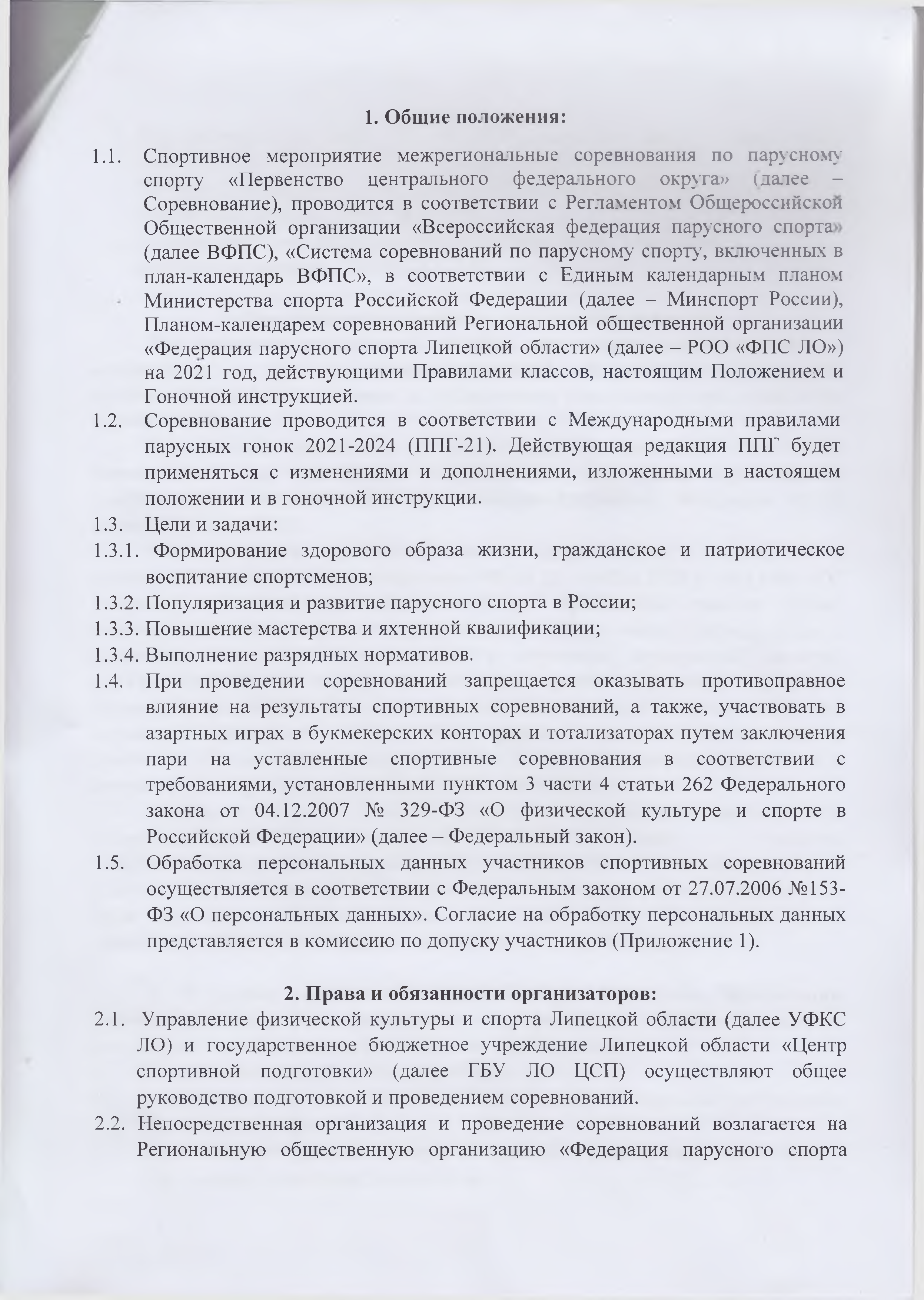 Данное положение является официальным вызовом на соревнования ОРГКОМИТЕТ.Приложение №1Бланк - Заявка (запись) на участие в соревновании                 ВСЕРОССИЙСКАЯ ФЕДЕРАЦИЯ ПАРУСНОГО СПОРТА___________________________________________________________________________                                  ЗАЯВКАна участие в соревновании ____________________________________________________________________________________________________________________________от _______________________________________________ (организация)Класс (тип) _________ N на парусе ______ Страховой полис __________________                               Экипаж суднаЭкипаж яхты обязуется подчиняться правилам, действующим на соревновании.Капитан (рулевой) _____________________   _______________ (Ф.И.О., подпись)Данные спортсмены тренировку прошли, к соревнованию подготовлены___________________________________________ (Ф.И.О. и подпись тренера) <**>Руководитель региональной спортивной федерации ____________________________                                                   (Ф.И.О., должность)    Место    печати _______________________________                      (подпись)Руководитель органа исполнительной власти в области физической культуры испорта субъекта Российской Федерации ______________________                                       (Ф.И.О., должность)    Место    печати _______________________________                      (подпись)--------------------------------<*> Виза врача заверяется печатью медицинского учреждения.<**> Заполняется для экипажей до 18 лет.ДисциплинаВозрастСпортивный разрядНомер-код спортивной дисциплиныЛуч Юн 21 год(200-20г.р.)1 юношеский38211811ЯЛуч-миниЮноши и девушки 19 лет (200-2009г.р.)1 юношеский38191811НЛуч-радиал Юноши и девушки19 лет (200-2009г.р.)1 юношеский38201811ЯЗум 8Юниоры и юниорки 20 лет (-2009г.р.)1 юношеский38121811НРакета 270Юноши и девушки  18 лет (200-2010гр)1 юношеский38331811НN п/пФ.И.(полностью)ID ВФПСГородВ качестве кого заявленСпортивный разряд (звание)Дата рожденияЛичная подпись об умении плаватьВиза <*> врача о допуске к соревнованию